          Catholic Church of Sts. Peter and Paul, Northfields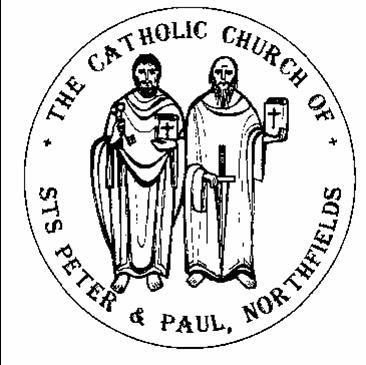 38, Camborne Avenue, Ealing, London, W13 9QZ.  Tel. 020 8567 5421e-mail: northfields@rcdow.org.uk; website: http://parish.rcdow.org.uk/northfieldsFacebook page: https://fb.me\38camborneavenueParish Priest: Fr. Jim Duffy; Parish Deacon Rev Andrew GoodallPastoral Assistant: Anna Maria Dupelycz; Parish Administrator: Rosa BamburyAlternative Number: 07787 048144 (Anna); northfieldscat@rcdow.org.uk  Office Opening Hours: 10.30am to 2.30pm Monday, Tuesday, Wednesday and Friday.Sacraments and Devotions:Sacraments: on enquiry; devotions: Rosary after morning weekday Mass.In case you are admitted to hospital........In light of data protection please indicate on entering hospital that your details are to be passed to the RC Chaplain. Also state that you would like the RC Chaplain to visit you.																																	Psalter week 4 __________________________________________________________________________________________________28th Sunday in Ordinary time Year C 														Sunday 9th October 2022__________________________________________________________________________________________________Readings for This Week (28th Sunday Year C) Kings 5:14-17,  Ps 97:1-4, Timothy 2:8-13, Luke 17:11-19Readings for Next Week (29th Sunday Year C) Exodus 17:8-13,  Ps 120, Timothy 3:14-4:2, Luke 18:1-8___________________________________________________________________________________Reflection from Fr. Hilary – The Best Approach to Death (3)Death as Communion: For the Christian, the death of Christ is bound up with our death.  Our death is one with his.  There is a true sense in which we died with him on Calvary and he dies in us when we die.  This signifies a deep communion with the Lord.  In the Mass our Holy Communion is a communion in the dying and rising of Our Lord.  Our physical death is a completion of this.   Also the daily ‘dyings’ we all have prepare us for that final death which crowns them.  Our Holy Communion also expresses and deepens our continued union, in Christ, with the departed in the Communion of Saints – as well as with each other still on earth.Death as Healing: This sounds odd since death is such a disintegration!  But, as shown in Parts 1 and 2, the whole thing has been transformed by Christ.  From being, literally, a dead-end, death has been made into a gateway into a rich fulfilment of life and that surely is superb healing.  Anyway, who wants this very imperfect and taxing earthly life forever?  Accepting death with serenity, which Christ offers – what a healing that is.  All this however, doesn’t deny the fact that our death is tough for all of us.  it is a cross but one with the Lord’s victorious cross.Death as liberation: This surely follows once death is seen as leading to rich communion and healing.  The Death and Resurrection of Christ is profound liberation for us all as the riches of his salvation are constantly offered to us.  “If the Son sets you free, you will have true freedom.”  He liberates us from despair and undue fear.  A sound acceptance of death demands a mature, unselfish acceptance of life.  Selfish self-centredness panics before death and is a slavery, the opposite of liberation.  Many people sadly make themselves slaves in their wrong outlook on death.  “As a man lives so shall he die.”Please keep for prayerful reflection__________________________________________________________________________________________________Liturgical Ministries: a) Altar Servers  New recruits required.  Anyone eligible who has celebrated First Communion. Please contact Deacon Andrew (andrewgoodall@rcdow.org.uk)  Training session Tuesday 11th Octoberb)  Music in Mass :  Rehearsals as follows: 11.30am: Weds and 10.00am on Thurs.  Both rehearsals begin at 7.30pm in the church.  Entrance on Wednesdays, via the parish office on Felton Road.  New musicians and singers of all ages always welcome to join.  c) Readers and Eucharistic Ministers    We need to increase the numbers exercising these ministries.  For more information or to express an interest, please contact Anna or Deacon Andrew.  (This includes young readers i.e. Post-First Communion upwards.)   A new rota covering the period up to Christmas only is now available for collection from the sacristy..  Secondary Transfer Forms and Sixth Form Applications    Fr Jim will be available to sign forms on Wednesday 12th and Friday 14th Oct between 5pm and 7pm.  This is the last time for Secondary Transfer.  No appointment necessary.  Should you require copy baptism certificates, please e-mail Rosa at northfields@rcdow.org.uk with name of child, date of birth and approximate date of baptism.  There will be further opportunities for 6th Form form signing later in the month.CAFOD Harvest Fast Day    .  Appeal and collection will take place at all Masses this weekend.  Safeguarding   The Parish reps are Susie Worthington, northfieldssg2@safeguardrcdow.org.uk and Tracy Paterson northfieldssg1@safeguardrcdow.org.ukMass with Anointing of the Sick    will take place today at 2.30pm, in the church, followed by refreshments in the parish hall.Masses this weekSunday 9th October (28th Sunday Year C)							Thursday 13th October (St Edward the Confessor),(Sat.) 6.00pm Denis Fitzgerald (Ann.)											No Mass												 8.30am	Carol Greenan (Get Well.)																											10.00am	People of the Parish										Friday 14th October 	(St Callistus)	11.30am	John Booker (Ann.)											 9.30am 	Mary Teresa Crowley (LD.)							.2.30pm  Anointing of the Sick																													 6.00pm	Eileen Lally (LD.)																																																	Saturday 15th October (St Teresa of Jesus)				Monday 10th October 	(St Paulinus of York; St Denis & Co					No Morning Mass	 9.30am	Mr & Mrs Stuart Simoes & Fam		(St John Leonardi)																																							Sunday 16th October (29th Sunday Year C)Tuesday 11th October (St John XXIII, Pope.)						 (Sat) 6.00pm Marek Rybowicz (LD.) 6.00pm																		 8.30am	Ann Gahan (Int.)																				10.00am	People of the Parish		Wednesday 12th October (St Wilfrid)									11.30am				9.30am  Muriel Wookey (Ann)											 6.00pm	Jadwiga Treszka (Ann.)						Prayers for the Sick    We pray for those suffering from illness and their carers: Aimi McEwan, Doreen Foley, Vera Zunzic, Anna Keane, Barbara Lennon Snr, Teresa Hartnett, Stephania Pullin, Geraldine Davison, Dave Mortby, Cerys Edwards, Andrew Chandiram,, Kathleen Walsh, Donna O’Hagan, Ann Hagan, Alan Worman. Sankar Ghosh, Margaret Adu, Therese Biks, Shantha Kumari, Sagundala Devi, Victor Young, Ernst Barroclough, Kathleen O’Donoghue. Our Lady, help of the Sick, pray for us.Prayers for those Recently Deceased and Anniversaries    We pray for the repose of the souls of Eileen Lally, Mary Teresa Crowley and Marek Rybowicz and all those whose anniversaries occur around this time, including Denis Fitzgerald, John Booker, Mauriel Wookey, and Jadwiga Treszka.  May their souls and the souls of all the faithful departed through the mercy of God rest in peace.  AmenCatechetics (Sacramental Preparation)  Contact Anna initially on or 07787 048144 with enquiries and queries.  Please include a mobile/phone number with your e-mail enquiry.Infant Baptism  Participation in a short preparation course is required before celebrating the sacrament.  For more information, please contact Anna preferably by e-mail initially.  Children’s Liturgy of the Word    during 10am Mass, term time.  Liturgy is aimed at children aged 3 -7 (Nursery to Year 2).  We currently have sufficient leaders but more helpers are needed for this ministry to run safely and in accord with Safeguarding guidelines.  Please contact Anna as soon as possible.  DBS checks processed by the diocese are required for this role.  For more information, contact Anna. First Reconciliation and Communion 2023      Children’s session for ‘Peter’ group takes place Weds. 12th October,  6.00pm for 6.15pm start, in the Parish Hall.Confirmation 2023   Preparation for Confirmation is open to young people who are be in Years 9 to 11.  Next session will be for ‘Gifts’ group, Sun. 16th October, 4.00pm to 5.30pm, Parish Hall.  Anyone older than Year 11 (age16), please contact Anna to discuss possibilities.  Thinking of Becoming Catholic?  Or would like to know more about the Catholic faith?  For more information on how to go about this, please contact Anna to arrange an informal chat in the first instance.Catechists    urgently needed to serve across the age range.  Volunteers, who may be interested in this particular and most important ministry should please contact Anna if you would like to know more and to arrange a chat at a mutually convenient time.  Theology degrees not required!  PParent and Toddler Group    Wednesdays from 9.30am to 11am, in the Parish Hall, more volunteers needed to help run the group. Please contact Rosa or Anna in the parish office.‘Second Sunday’ Coffee mornings  Today  The Second Sunday cafe is-open again today from 9-11.30am. All welcome to the church hall for bacon sandwiches, tea, coffee and cake after 8.30 Mass, after 10am and before 11.30 Mass. We look forward to meeting up as the church community again! Autumn Faith Sharing    ‘The Journey We Share’ will be available soon.  The season is due to begin 23rd October, running for 5 weeks.  It explores over five sessions some of the emerging themes of our recent Synodal Pathway. It will take us a few steps further along the road of becoming and remaining a Synodal Church.  The current house groups are unable to accommodate new members.  If you would like to host a group, or be part of a group, please contact Anna in the first instance.  There is a possibility of a group being held in the parish hall after morning Mass on a Monday or Friday.  This would need a leader.  To read what this involves go to https://rcdow.org.uk/att/files/faith/sharing%20faith%20in%20a%20small%20community.pdf Ealing Soup Kitchen: Mondays 6-8pm  for Takeaway hot meal, clothes, barber at Salvation Army Hall, 6 Leeland Road, W13 9HH.  Fridays 1-1.30pm Refreshments, clothes, barber and showers, at St Johns Mattock Lane and Saturdays & Sundays 3.30-5pm Hot meal and Fellowship also at St Johns Mattock Lane.London Irish Centre Social Groups  Local groups: Monday: The Hobbayne Centre, 45, Lower Boston Road, W7 2 HB; Thursday: Ealing Central United Bowls Club, Craven Road, W5 2UA.  Both take place 1.00pm – 3.00pm.  All are welcome.  Volunteers needed – contact Maria on 020 7428 2079 or Joe on 07947 120569